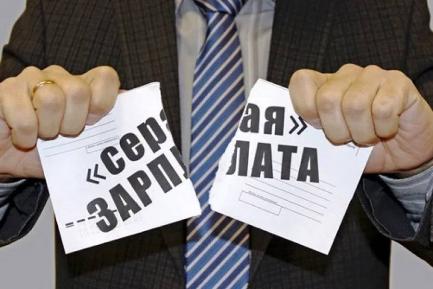 ЧЕМ ГРОЗИТ ТЕНЕВАЯ ЗАНЯТОСТЬ?В настоящее время борьба с теневой экономикой становится жизненно необходимой. Некоторые работодатели в целях экономии и ухода от налоговых и других обязательных платежей, принимая работника, отказывают ему в оформлении трудовых отношений, то есть предлагают ему работать нелегально. Да и многие работники предпочитают работать без официального оформления. Получая более высокую зарплату «в конверте», люди забывают, что теряют гораздо больше – абсолютно все меры социальной поддержки.В соответствии с Трудовым кодексом Российской Федерации регулирование трудовых отношений между работником и работодателем осуществляться путем заключения, изменения, дополнения работниками и работодателями коллективных договоров, соглашений, трудовых договоров.Не оформление с работодателем трудовых отношений влечет за собой негативные последствия, как для работника, так и для работодателя.Работник рискует:·        получать заниженную оплату труда;·        не получить заработную плату в случае любого конфликта с работодателем;·        не получить отпускные или вовсе не пойти в отпуск; ·        не получить оплату листка нетрудоспособности;·        полностью лишиться социальных гарантий, предусмотренных трудовым договором; получить отказ в расследовании несчастного случая на производстве;·        не получить расчет при увольнении и др.На уровне работодателя использование неформальной занятости представляется, на первый взгляд, выгодным, так как приводит к снижению издержек и росту прибыли. Однако, в случае применения к предприятию санкций (штрафов, запретов на деятельность и прочее) эффект может оказаться и негативным.Легализация трудовых отношений приобретает сегодня особую значимость, так как это значительный источник для пополнения доходов областного и местного бюджетов, от которых зависит как объем услуг, оказываемых гражданам за счет бюджета, так и гарантия трудовых прав работника. Недостаточное финансирование бюджетной сферы - это ограничение возможности повышения оплаты труда в бюджетной сфере и, по сути, воровство социальных прав работников, их будущих пенсий.Ответственность для работодателя предусмотрена довольно серьезная:Согласно, статьи 419 Трудового кодекса Российской Федерации.Лица, виновные в нарушении трудового законодательства и иных актов, содержащих нормы трудового права, привлекаются к дисциплинарной и материальной ответственности в порядке, установленном настоящим Кодексом и иными федеральными законами, а также привлекаются к гражданско-правовой, административной и уголовной ответственности в порядке, установленном федеральными законами.В соответствии с частью 1 статьи 5.27. Кодекса об административных правонарушениях РФ нарушение трудового законодательства влечет предупреждение или наложение административного штрафа:·       на должностных лиц в размере от 1000 до 5000 тысяч рублей;·       на лиц, осуществляющих предпринимательскую деятельность без образования юридического лица, от 1000 до 5000 тысяч рублей;·       на юридических лиц от 30 000 до 50 000 рублей.Совершение административного правонарушения лицом, ранее подвергнутым административному наказанию за аналогичное административное правонарушение, влечет наложение административного штрафа:·       на должностных лиц в размере от 10 000 до 20 000 рублей или дисквалификацию на срок от одного года до трех лет;·       на лиц, осуществляющих предпринимательскую деятельность без образования юридического лица, от 10 000 до 20 000 рублей;·       на юридических лиц от 50 000 до 70 000 рублей.Согласно статьи 199.1 Уголовного Кодекса Российской Федерации1. Неисполнение в личных интересах обязанностей налогового агента по исчислению, удержанию или перечислению налогов и (или) сборов, подлежащих в соответствии с законодательством Российской Федерации о налогах и сборах исчислению, удержанию у налогоплательщика и перечислению в соответствующий бюджет, совершенное в крупном размере, - наказывается штрафом в размере от 100 000 до 300 000 рублей или в размере заработной платы или иного дохода осужденного за период от 1 года до 2 лет, либо принудительными работами на срок до 2 лет с лишением права занимать определенные должности или заниматься определенной деятельностью на срок до 3 лет или без такового, либо арестом на срок до 6 месяцев, либо лишением свободы на срок до 2 лет с лишением права занимать определенные должности или заниматься определенной деятельностью на срок до 3 лет или без такового.2. То же деяние, совершенное в особо крупном размере, -наказывается штрафом в размере от 200 000 до 500 000 рублей или в размере заработной платы или иного дохода осужденного за период от 2 до 5 лет, либо принудительными работами на срок до 5 лет с лишением права занимать определенные должности или заниматься определенной деятельностью на срок до 3 лет или без такового, либо лишением свободы на срок до 6 лет с лишением права занимать определенные должности или заниматься определенной деятельностью на срок до 3 лет или без такового.